Publicado en  el 18/03/2014 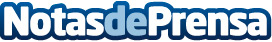 Moody’s eleva el rating de MAPFRE GLOBAL RISKS y MAPFRE ASISTENCIA y los coloca por encima de los del Reino de EspañaLa agencia de calificación Moody’s ha elevado las calificaciones crediticias de MAPFRE GLOBAL RISKS y de MAPFRE ASISTENCIA desde Baa2 a Baa1, con perspectiva positiva. De este modo, las calificaciones de estas dos compañías del Grupo MAPFRE se colocan por encima de las asignadas al Reino de España.Datos de contacto:MAPFRENota de prensa publicada en: https://www.notasdeprensa.es/moody-s-eleva-el-rating-de-mapfre-global-risks_1 Categorias: Seguros http://www.notasdeprensa.es